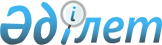 О внесении изменения в Указ Президента Республики Казахстан от 13 августа 2007 года № 379 "О статусе и полномочиях Государственного секретаря Республики Казахстан"
					
			Утративший силу
			
			
		
					Указ Президента Республики Казахстан от 25 января 2022 года № 787. Утратил силу Указом Президента Республики Казахстан от 14 июня 2022 года № 927.
      Сноска. Утратил силу Указом Президента РК от 14.06.2022 № 927.
      ПОСТАНОВЛЯЮ:
      1. Внести в Указ Президента Республики Казахстан от 13 августа 2007 года № 379 "О статусе и полномочиях Государственного секретаря Республики Казахстан" следующее изменение (САПП Республики Казахстан, 2007 г., № 27, ст. 309):
      пункт 4 изложить в следующей редакции:
      "4. Государственный секретарь осуществляет следующие полномочия: 
      1) вырабатывает для Президента Республики Казахстан стратегические предложения в сфере внутренней политики; 
      2) по поручению Главы государства представляет его интересы:
      в отношениях с Парламентом Республики Казахстан и его палатами, другими государственными органами, политическими партиями и общественными объединениями;
      в международных отношениях;   
      3) координирует деятельность:   
      по вопросам социально-гуманитарной сферы: образования, науки, культуры и спорта; 
      консультативно-совещательных органов при Главе государства: Комиссии по вопросам противодействия коррупции; Комиссии по государственным наградам; Комиссии по вопросам гражданства; Комиссии по присуждению Государственной премии мира и прогресса Первого Президента Республики Казахстан – Елбасы; Республиканской комиссии по государственным символам и геральдике ведомственных и иных, приравненных к ним, наград; Республиканской комиссии по подготовке кадров за рубежом; Комиссии по присуждению Государственной премии Республики Казахстан в области науки и техники имени аль-Фараби; Комиссии по присуждению Государственной премии Республики Казахстан в области литературы и искусства имени Абая; Национальной комиссии по реализации программы модернизации общественного сознания; Государственной комиссии по полной реабилитации жертв политических репрессий; Национального совета общественного доверия и Совета по молодежной политике;     
      4) курирует деятельность Казахстанского института стратегических исследований при Президенте Республики Казахстан, координирует работу государственных аналитических структур в сфере общественного развития;    
      5) координирует работу по присуждению гранта "Тәуелсіздік ұрпақтары";     
      6) осуществляет иные полномочия в соответствии с поручениями Президента Республики Казахстан.".      
      2. Настоящий Указ вводится в действие со дня подписания.    
					© 2012. РГП на ПХВ «Институт законодательства и правовой информации Республики Казахстан» Министерства юстиции Республики Казахстан
				Подлежит опубликованию  
в Собрании актов Президента и 
Правительства Республики  
Казахстан      
      Президент Республики Казахстан

К. Токаев
